„Münster blüht“ – der Wettbewerb.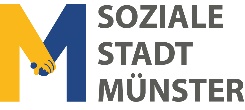 Ausgezeichnet insektenfreundlich! Anmeldebogen zum BlühwettbewerbBitte senden Sie uns dieses Formular bis zum 9. Juli 2021 per E-Mail oder werfen Sie es uns in den Briefkasten. Der Wettbewerb ist nur bei einer Anmeldung von mindestens 15 Teilnehmenden möglich.  Ansprechpartner: Team Soziale Stadt Münster (Stadtteilmanagement & städtische Projektleitung)Austr. 12 | 70376 Stuttgart | stm-muenster.de | stm-muenster@weeberpartner.de | 0711 95359819NameAdresseTelefon / E-MailKategorie   Garten    Balkon    FensterbankEinsehbarkeit   Von der Straße einsehbar   Von der Straße nicht einsehbar         In diesem Fall wird den Jury-Mitgliedern zwischen dem 15. und         dem 19. Juli Zutritt ermöglicht. Hinweis zum Standort(z.B. 3. Balkon von links, 2. Stock)Zustimmung Welche Angaben dürfen (im Falle eines Gewinns) im Münsterblick und auf der Webseite der Sozialen Stadt Münster veröffentlicht werden?    ein Foto Ihrer Blühfläche   Ihr NameUnterschrift des/der Teilnehmenden_______________________________________Hiermit stimmen Sie zu, dass Ihre adressbezogenen Daten im Rahmen des Blühwettbewerbs durch das Stadtteilmanagement an die Jury-Mitglieder sowie an die städtische Projektleitung (Amt für Stadtplanung und Wohnen) weitergegeben werden. Außerhalb des Blühwettbewerb werden Ihre Daten nicht weitergegeben. Newsletter der Sozialen Stadt Münster   Ja, ich möchte gerne zukünftig per E-Mail von den Projekten der          Sozialen Stadt Münster erfahren. 